Baselios Public School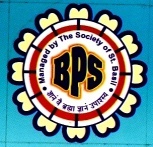 (Managed by The Trust of The Society of St. Basil)Circular BPS/PR/92/2021								      29-04-2021Dear Parents,	I hope you and your family are safe and healthy. We are concerned for our students’ health and well-being, as well as their families. Thank you so much for your patience and understanding as we have been adjusting, like you, to the drastic changes in life.The academic session 2021-22 has begun in full swing from 1st April 2021 and students are connected well with the teachers virtually. Now children look forward to vacation time when they can relax and basically chill out enjoying those little pleasures of life which get left behind during the busy school routine. The summer vacation begins from 1st May 2021 and Online Classes will resume on 1st June 2021.To ensure that the children have a constructive holiday, some Holiday Homework & Projects will be given which will keep the child active and observant. These projects can easily be done by the children and you could assist only where required.It is the time of the year again when we can do things which we are unable to do during the regular routine days.Read books! May it be fables, fairy tales, encyclopedia or comic books. Explore the imaginative world and go on a fantasy tour.Run, exercise, sweat! Channelize your energy and enjoy playing indoor games.Enhance your communication skills by conversing with your friends and family in English. Explore the culture and heritage of the world by visiting heritage sites virtually. Download the app ‘Google Earth’ and enjoy virtual tours around the world. Follow all safety measures sincerely provided by Health Ministry for Covid-19.Parents who have not paid fees of last academic session (2020-2021)are requested to pay fees in school office.For the current academic session (2021-2022) fees can be paid in quarterly instalment without any late fees either at school office orthrough net banking through Indian Overseas Bank, Undera Branch by visiting this site-www.iob.in.Fees collection Time: -	Monday to Friday	-	9:15 am to 12:30 pm				Saturday		- 	9:15 am to 11:30 amOffice Timing	:-		Monday to Friday	-	9:00 am to 01:00 pm				Saturday		-	9:00 am to 12:00 noonI look forward to your cooperation in keeping the working of our school smooth.Stay safe and stay indoorsRegardsJitendra MalikPrincipal
